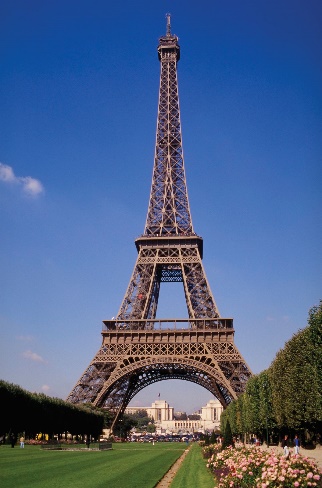 Eiffel tower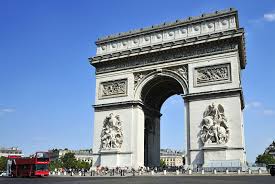 Arc de triumphe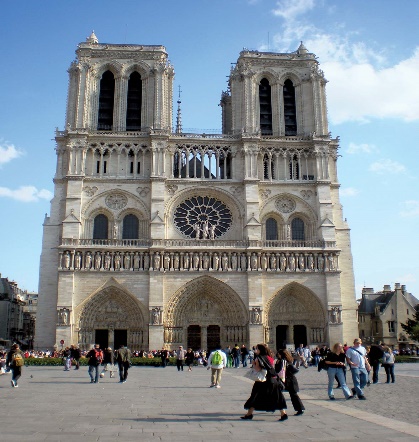 Notre Dame cathedral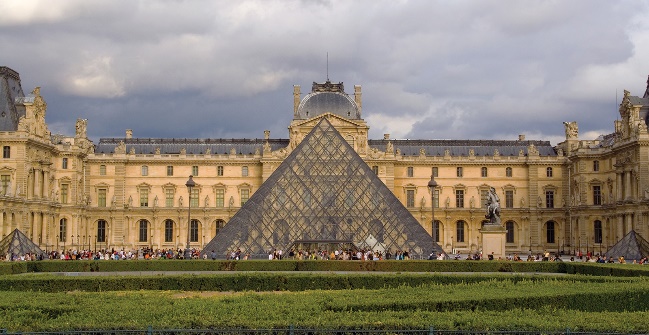 Louvre museum